IntroductionIn this Pandas challenge, I was tasked to analyze the data for the most recent fantasy game Heroes of Pymoli.This report presents insights derived from the game's purchasing data file as well as noticeable trends.Player CountThere are 576 unique players in this database who purchased 780 items.Purchasing Analysis (Total)							Gender Demographics								Purchasing Analysis (Gender)Age DemographicsTop Spenders (Player)Top Spenders (sorted on number purchased by age)Most Popular ItemsMost Profitable ItemsObservable Trends Oathbreaker, Last Hope of the Breaking Storm, Nirvana and Fiery Glass Crusader are among the top five of being the most popular and profitable items.The two top spenders per items are within the age groups 35-39 and under 10. (See table 6)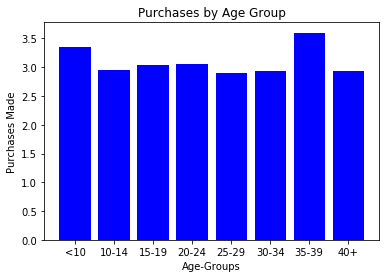 The age group 20-24 buy far more items than any other age group, but as seen above spend less per item than other groups (See Table 4).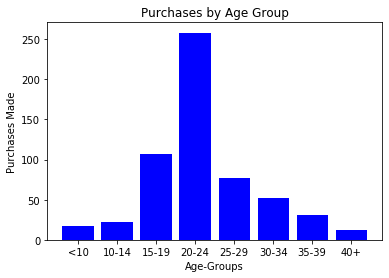 84% of the players are male, and Females and gender “Other” spend more per item than their male counter-part (See Table 3).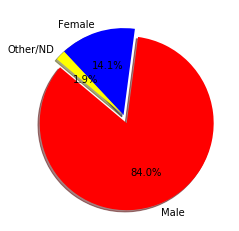 Purchase Analysis (Item)Purchase Analysis (Item)Purchase Analysis (Item)Purchase Analysis (Item)Number of Unique ItemsAverage Item PriceNumber of Items PurchasedTotal Revenue183$3.05780$2,379.77Gender DemographicsGender DemographicsGender DemographicsGenderNumber of PlayersPercent of PlayersMale48484.03%Female8114.06%Other/Non-Disclosed111.91%Purchase Analysis (Gender)Purchase Analysis (Gender)Purchase Analysis (Gender)Purchase Analysis (Gender)Purchase Analysis (Gender)GenderPurchasesTotal RevenueAverage Sale (Gender)Average Sale (Person)Male652$1,967.64$3.02$4.07Female113$361.94$3.20$4.47Other/Non-Disclosed15$50.19$3.35$4.56Age DemographicsAge DemographicsAge DemographicsAge GroupsNumber PurchasedPercent Purchased of Total Sales<10172.95%10-14223.82%15-1910718.58%20-2425844.79%25-297713.37%30-34529.03%35-39315.38%40+122.08%Top Five Spenders (Player)Top Five Spenders (Player)Top Five Spenders (Player)Top Five Spenders (Player)Player NamePurchasedAverage Purchase PriceTotal RevenueLisosia935$3.79$18.96Idastidru524$3.86$15.45Chamjask733$4.61$13.83Iral744$3.40$13.62Iskadarya953$4.37$13.10Top Spenders by Age GroupTop Spenders by Age GroupTop Spenders by Age GroupTop Spenders by Age GroupTop Spenders by Age GroupAge GroupsPurchasedAverage PriceTotal RevenueAverage Purchase Price20-24365$3.05$1,114.06$4.3215-19136$3.04$412.89$3.8625-29101$2.90$293.00$3.8130-3473$2.93$214.00$4.1235-3941$3.60$147.67$4.7610-1428$2.96$82.78$3.76<1023$3.35$77.13$4.5440+13$2.94$38.24$3.18Most Popular Items (Top 5)Most Popular Items (Top 5)Most Popular Items (Top 5)Most Popular Items (Top 5)Most Popular Items (Top 5)Item IDItem NamePurchasedPriceRevenue178Oathbreaker, Last Hope of the Breaking Storm12$4.23$50.76145Fiery Glass Crusader9$4.58$41.22108Extraction, Quickblade Of Trembling Hands9$3.53$31.7782Nirvana9$4.90$44.1019Pursuit, Cudgel of Necromancy8$1.02$8.16Most Profitable ItemsMost Profitable ItemsMost Profitable ItemsMost Profitable ItemsMost Profitable ItemsItem IDItem NamePurchasedPriceRevenue178Oathbreaker, Last Hope of the Breaking Storm12$4.23$50.7682Nirvana9$4.90$44.10145Fiery Glass Crusader9$4.58$41.2292Final Critic8$4.88$39.04103Singed Scalpel8$4.35$34.80